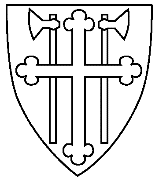 Kirken på Nøtterøy Nøtterøy menighetsrådPROTOKOLL FRA MØTE I NØTTERØY MENIGHETSRÅD 6/12-2017Kl. 18.30 – 21.00 på BMSTilstede: Trond Øyvind Kristiansen, Ellen Elisabeth Wisløff, Eva Gilje, Anne Aashamar, Irene Lindhjem Grytnes, Aud Bjugstad Reppen, Anne Norheim Rød Tomas Collin, Stine-Marie Schmedling, Inger Bækken, Kari Aam under sak 56/17Meldt forfall: Kristian Torød Flakstad, Anett Sudland Kristiansen, Iselin SkagenSaksliste møte i NMR 6/12-2017Sak 51/2017	Godkjenning av innkalling og protokoll fra 8/11-17Sak 52/2017	Budsjett 2018Sak 53/2017	Offerliste vår 2018Sak 54/2017|	Møteplan vår 2018Sak 55/2017	Vårens program, konserter og annet.Sak 56/2017	Meditasjonssamlinger i Nøtterøy kirkeSak 57/2017		Orienteringer fra råd og utvalgEventueltSak 51/2017 Godkjenning av innkalling og protokoll fra 8/11-17Innkalling og protokoll 8/11-17 godkjent.Sak 52/2017		 Budsjett 2018Vedtak: Det framlagte forslag til budsjett for NMR 2018, og Borgheim kirkeringer godkjennes.Sak 53/2017	Offerliste vår 2018Det framlagte forslag til offerliste for Nøtterøy og Veierland kirker våren 2018 godkjennes.Sak 54/2017|	Møteplan vår 2018Forslag til møteplan/aktivitetsplan: 17/1-18	Tema: Informasjon i kirken i Færder7/3-18	Tema: Ungdomsarbeid18/4-18	Tema: Trosopplæring23/5-18	Tema: Diakoni13/6-18	Tema: Konsert og kultur høsten 2018Kirkekaffer: 	28.januar, Konfirmanter, 11. februar, fastelavnssøndag, gruppe fra ungdomskantoriet? 25.februar. 11.mars, tårnagenter, 8.april barnekantoriet, 27.mai Kammerkoret.Konfirmasjonsgudstjenester 6. og 13.mai.  Vi kommer tilbake til hvem som kan hjelpe til.Vedtak: Møteplanen godkjennes.Sak 55/2017	Vårens program, konserter og annet.Vedtak: Vårens program består av følgende Konsertprogram: 28/2 Guy Poupart Bare Barokk, 4/4 Runar Kjeldsberg Jose Marin- Tonos Humanos.2/7Operagutta Eventuelle sommerkonserter på VeierlandMeditasjonskvelder: fastsettes i januarUtstilling «som et fyrlys»: Tomas kontakter fotograf/billedkunstnerSak 56/2017	Meditasjonssamlinger i Nøtterøy kirkeKari Aam orienterte om arbeidet med meditasjonssamlinger i Domkirkene og om muligheter for å arrangerer det i Nøtterøy kirke. Det var stor interesse for dette.Vedtak: 	Kari Aam utarbeider forslag til program og gjennomføring av 3 meditasjonskvelder i Nøtterøy kirke våren 2018. Hun kan selv være leder, Inger er kontaktperson. Saken legges fram for endelig vedtak neste møte.Sak 57/2017		Orienteringer fra råd og utvalgFærder kirkelige fellesnemd har fullført sitt arbeid. Færder kirkelige fellesråd er konstituert.Informasjonsutvalget, felles utvalg for Færder er konstituertEventuelt: Irene sender oversikt over hvem som kan hjelpe til på gudstjenestene julaften til Johnny og Merete.Vi takker Anne Aa for servering av «aftensmat» og Inger for avslutningsord.Nøtterøy 12/12-2017Ellen E. WisløffLeder